Настоящее Положение разработано на основании статьи 16 Федерального закона от 06.10.2003 № 131-ФЗ «Об общих принципах организации местного самоуправления в Российской Федерации»,  Градостроительным кодексом Российской Федерации, Приказа Минрегиона Российской Федерации от 27.12.2011 № 613 «Об утверждении методических рекомендаций по разработке норм и правил по благоустройству территории муниципальных образований», рекомендациями СП 48.13330.2011. «Свод правил. Организация строительства», Правил благоустройства и содержания территории, элементов внешнего благоустройства зданий и сооружений, объектов инженерной инфраструктуры городского поселения Углич от 16.05.2012 № 194, в целях упорядочения производства земляных работ, своевременного восстановления нарушенных элементов уличного благоустройства и восстановления нарушенного дорожного покрытия в городском поселении Углич и определяет порядок оформления и выдачи разрешений на производство земляных работ при строительстве, реконструкции и ремонте зданий, сооружений, подземных инженерных сетей и коммуникаций, дорог, тротуаров, проведении инженерно-геологических изысканий и работ по благоустройству территории городского поселения Углич Администрация городского поселения Углич ПОСТАНОВЛЯЕТ:1. Утвердить прилагаемые:Положение о производстве земляных работ в городском поселении Углич.Форму гарантийного обязательства (приложение 1).Форму разрешения на производство земляных работ (приложе-ние 2).2.	Контроль за исполнением настоящего постановления оставляю за собой.3.	Опубликовать настоящее постановление в «Угличской газете» и разместить на официальном сайте Администрации городского поселения Углич.Настоящее постановление вступает в силу с момента опубликования.Глава городского поселения Углич					С.В. СтавицкаяУтвержденопостановлением Администрации городского поселения Угличот 25.12.2017 № 378ПОЛОЖЕНИЕо производстве земляных работ в городском поселении УгличОбщие положения1.1. Выполнение настоящего Положения обязательно для всех юридических лиц независимо от форм собственности и физических лиц, производящих земляные работы, предшествующие строительству, реконструкции, капитальному ремонту объекта, отдельным видам работ, подготовительным работам, работам по выбору трасс для линейных объектов  и работам, связанным с изменением благоустройства территории  городского поселения Углич.1.2. Производство земляных работ,  выполняемых как механизированным способом, так и вручную, должно производиться только после получения  в администрации городского поселения Углич разрешения на право производства земляных работ (далее - Разрешение) или разрешения на производство аварийно-восстановительных работ (далее - Разрешение). Производство земляных работ без Разрешения, а также с истекшим сроком их действия запрещается.1.3. Разрешение оформляется и выдается физическому лицу (персонально) или ответственному исполнителю юридического лица (организации).1.4. Выдача Разрешения на проведение земляных работ производится  уполномоченным специалистом Администрации городского поселения Углич в установленном настоящим Положением порядке.2. Термины и определенияВ настоящем Положении используются следующие термины:2.1. Земляные работы - комплекс строительных работ, включающий выемку (разработку) грунта, перемещение его и укладку в определённое место (процесс укладки в ряде случаев сопровождается разравниванием и уплотнением грунта).2.2. Разрешение на производство земляных работ - документ, выданный Администрацией  городского поселения Углич и разрешающий производство плановых и аварийных земляных работ на территории городского поселения Углич.2.3. Разрешение для производства аварийно-восстановительных работ - документ, выданный Администрацией  городского поселения Углич и разрешающий производство земляных работ при проведении аварийно-восстановительных работ на инженерных коммуникациях на территории городского поселения Углич;2.4. Заявитель (Заказчик)– юридическое или физическое лицо (или их законные представители), ответственный производитель земляных работ, которое несет полную ответственность за производство работ и восстановление благоустройства;2.5. Производитель работ  - физическое лицо или юридическое лицо, являющееся полномочным представителем Заявителя, осуществляющий производство работ.2.6. Аварийная ситуация - такая ситуация, которая влечет за собой перебои, полную остановку или снижение надежности энергоснабжения (вода, канализация, тепло, газ, электричество, связь) населенного пункта, микрорайона, квартала, жилого дома, другого жизненно важного объекта в результате непредвиденных, неожиданных нарушений на инженерных сооружениях и коммуникациях.2.7. Продление срока действия Разрешения - увеличение срока действия с целью устранения невыполненных условий, предусмотренных ранее выданным Разрешением.2.8. Приостановление действия Разрешения - прекращение производства земляных работ в случае нарушения юридическими или физическими лицами, производящими земляные работы, требований при производстве земляных работ, установленных настоящим Положением.2.9. Благоустройство - комплекс мероприятий, направленных на обеспечение и улучшение санитарного и эстетического состояния территории, повышение комфортности проживания жителей муниципального образования.Порядок оформления и выдачи Разрешения на производство аварийно-восстановительных работ3.1. При возникновении аварийной ситуации на подземных сооружениях, инженерных коммуникациях в процессе их эксплуатации или в связи с проведением строительных работ, приведшим к нарушениям их нормального функционирования или появлению предпосылок для несчастных случаев, организация, эксплуатирующая указанные инженерные сооружения и коммуникации, должна немедленно направить для ликвидации аварии бригаду под руководством ответственного лица, имеющего при себе служебное удостоверение, наряд службы, заявку на устранение аварии или копию телефонограммы об аварии.3.2. Одновременно с отправкой аварийной бригады эксплуатирующая организация должна известить об аварии телефонограммой службы, имеющие в районе проведения работ инженерные сети, Администрацию городского поселения Углич, отдел ГИБДД ОМВД России по Угличскому району (при необходимости).3.3. При необходимости немедленной ликвидации последствий аварии на подземных сооружениях и инженерных коммуникациях земляные работы разрешается производить на основании аварийной телефонограммы, направляемой в Администрацию городского поселения Углич.3.4. Ликвидация аварий на подземных сооружениях и инженерных коммуникациях должна проводиться только специализированными организациями, имеющими допуск к соответствующим видам работ.3.5. Разрешение на аварийно-восстановительные работы оформляется  одновременно с началом производства работ. Если авария произошла в нерабочее время или выходной день, Разрешение оформляется следующим рабочим днем. 3.6. Для получения Разрешения на аварийно-восстановительные работы производитель работ представляет в Администрацию городского поселения Углич следующие документы и материалы: - заявление  на производство аварийно-восстановительных работ на имя главы Администрации городского поселения Углич с указанием точного адреса, сроков производства работ, ответственного за производство земляных работ и восстановление благоустройства и дорожного покрытия и гарантией восстановления дорожного покрытия и благоустройства после производства аварийно-восстановительных работ.- ситуационный план с определением точного места производства земляных работ, мест перехода автодорог и тротуаров с указанием материала их покрытия;- лист согласования со всеми службами, имеющими на территории городского поселения Углич инженерные сети.3.7. При наличии  необходимой документации Администрацией городского поселения Углич выдается Разрешение на производство аварийно-восстановительных работ с отметкой в электронном журнале регистрации выдачи Разрешений на производство аварийно-восстановительных работ.Порядок оформления и выдачи Разрешенияна проведение земляных работ4.1. При производстве плановых земляных работ юридические и физические лица должны получить Разрешение на право производства земляных работ в   Администрации городского поселения Углич.4.2. Заявление на получение Разрешение на право производства земляных работ направляется в письменной форме на имя главы Администрации городского поселения Углич.4.3. Для получения Разрешения Заявитель обязан представить следующие документы и материалы:- гарантийное обязательство по восстановлению нарушенных дорожных покрытий, благоустройства и озеленения территории после завершения работ;- график производства работ с указанием начала и срока окончания каждого этапа работ в пределах запрашиваемого срока на выдачу Разрешения, согласованный Заявителем;- проектная документация с графическими материалами масштабов 1:1000 и 1:500, со штампом Заявителя к производству работ, согласованная с  владельцами инженерных сетей и коммуникаций, расположенных в зоне производства земляных работ, а также иными лицами, чьи интересы могут быть затронуты при проведении земляных работ;- схема организации движения транспорта и пешеходов, (в случае закрытия или ограничения дорожного движения на период производства работ);- копия договора Заявителя на выполнение подрядных работ при их наличии, с условием гарантийного срока на устранение просадок, выбоин в течение 4 лет по окончании земляных работ.- лист согласования со всеми службами, имеющими на территории городского поселения Углич инженерные сети. В зависимости от видов заявленных работ дополнительно предоставляются:- копия разрешения на строительство (для объектов нового строительства и реконструкции);- копии паспорта и договора на размещение средств наружной рекламы (по объектам установки рекламных конструкций);4.4. Администрация городского поселения Углич имеет право обязать Заявителя и ответственного за производство  земляных работ с пересечением коммуникациями проезжей части улиц, при наличии технической возможности, производить работы методом горизонтально-наклонного бурения (прокола) для предотвращения разрушения конструкции дорожной одежды.4.5. Производство работ по прокладке, реконструкции и ремонту инженерных подземных коммуникаций, предусмотренных статьей 13 Закона Ярославской области от 11 октября 2006 года № 66-з «О градостроительной деятельности на территории Ярославской области», не освобождает лиц, осуществивших такие работы, от необходимости оформления производства таких работ.4.6. При наличии необходимой документации Администрацией городского поселения Углич выдается Разрешение на проведение земляных работ с отметкой в электронном журнале регистрации выдачи Разрешения на проведение земляных работ.5. Основные требования к производству аварийно-восстановительных и плановых земляных работ5.1.  После получения уведомлений об аварии организации, имеющие смежные с местом аварии инженерные коммуникации и подземные сооружения, обязаны направить на место аварии своих представителей, которые обязаны уточнить на месте положение своих коммуникаций и зафиксировать в письменной форме особые условия  производства работ. Особые условия подлежат неукоснительному соблюдению строительной организацией, производящей земляные работы.5.2. При производстве работ по ликвидации аварий на инженерных сетях и сооружениях участки работ должны быть ограждены и освещены аварийным освещением. На ограждении должна быть вывешена табличка с наименованием организации, производящей работы, фамилией ответственного за производство работ лица, номером телефона организации.5.3. Земляные работы производятся с установкой соответствующих дорожных знаков и ограждений в соответствии с ОДМ 218.6.014-2014 «Ре-комендации по организации движения и ограждению мест производства до-рожных работ». Схема размещения (дислокация) дорожных знаков согласовывается За-явителем с Администрацией городского поселения Углич.Ответственность за обеспечение безопасности дорожного движения на время производства работ возлагается на Заявителя.5.4. Продолжительность восстановительных работ для ликвидации аварий на инженерных сетях должна составлять не более трех суток в летний период и пяти суток в зимний. 5.5. После завершения аварийно-восстановительных работ и плановых земляных работ составляется акт выполненных работ и восстановления благоустройства при участии представителя Администрации городского поселения Углич, производителя работ и других заинтересованных сторон.5.6. В случае невозможности выполнения восстановительных работ в установленные разрешением сроки по причине сезонных условий Заявитель предоставляет гарантийное письмо о надлежащем содержании участка работ в зимний период и графиком восстановления благоустройства на месте проведения работ, согласованных  ответственным представителем Администрации городского поселения Углич.5.7.  Производителям работ запрещается:1) вести плановые работы под видом устранения аварийных ситуаций;2) осуществлять работы с отклонением от условий выдачи Разрешения на производство земляных работ и условий, зафиксированных в документах, представляемых для получения разрешения на производство земляных работ;3) откачивать загрязненную воду из траншей и котлованов на проезжую часть улиц, тротуары;4) засыпать грунтом, песком или закрывать асфальтом (любым твердым строительным материалом) крышки люков колодцев и камер, решетки дождеприемных колодцев, лотки дорожных покрытий, зеленые насаждения; 5) складировать строительные материалы, детали и конструкции в охранной зоне действующих подземных коммуникаций и в охранной зоне линий электропередач;6) производить земляные работы без Разрешения или по Разрешению, срок действия которого истек;5.8. При производстве работ, связанных с разработкой грунта на территории существующей застройки, производитель работ обязан обеспечить проезд специального автотранспорта и проход к домам путем устройства мостов, пешеходных мостиков с поручнями, трапов по согласованию с Администрацией городского поселения Углич. 5.9. Администрация городского поселения Углич  может отказать производителю работ в выдаче Разрешения или перенести сроки выполнения земляных работ на другой период времени в случаях:- непредставления производителем работ требуемых документов;- отсутствия необходимых согласований в проектной документации;- планирования мероприятий и праздников в местах проведения земляных работ в сроки, испрашиваемые для проведения работ;- при наличии неблагоприятных для производства работ погодных условий, в ежегодные периоды с 15 ноября по 20 марта, за исключением работ по ликвидации аварий;- наличие у Заявителя объектов, на которых по ранее выданным раз-решениям не закончено выполнение работ и восстановление благоустройства в установленные сроки.5.10. В случае приостановки работ на длительный срок производитель обязан поставить в известность Администрацию городского поселения Углич, в противном случае выданное Разрешение утрачивает силу и подлежит возобновлению в установленном порядке.6. Порядок аннулирования Разрешения6.1. Разрешение может быть аннулировано  Администрацией городского поселения Углич в случае нарушения юридическими или физическими лицами, производящими земляные работы, требований при производстве земляных работ, установленных настоящим Положением. 7. Ответственность за нарушение настоящего Положения7.1. Юридические и физические лица, запрашивающие Разрешение на производство земляных работ за невыполнение в установленный органами местного самоуправления срок работ по восстановлению элементов благоустройства и озеленения, покрытия дорог, тротуаров, на которых проводились земляные, строительные и ремонтные работы, и (или) не восстановление поврежденных элементов благоустройства и озеленения, покрытия дорог, тротуаров до состояния, в котором они находились до начала производства земляных, строительных и ремонтных работ, несут административную ответственность в соответствии с  Областным законом от 20.11.2007 № 100-з «Об административных правонарушениях» по статье 25.5 «Нарушение требований к выполнению перечня работ по благоустройству, в том числе периодичности их выполнения».8. Контроль и ответственность за исполнение Положения8.1. Контроль за исполнением настоящего Положения осуществляется администрацией городского поселения Углич.Приложение 1 
к Положению о производстве земляных работГАРАНТИЙНОЕ ОБЯЗАТЕЛЬСТВО Наименование заявителя: ___________________________________________________________________(для физического лица – ФИО; для юридического лица – наименование, должность и ФИО руководителя)в лице _______________________________________________________________действующего на основании ____________________________________________Адрес/Местонахождение: _____________________________________________Контактный телефон/факс: __________________; ИНН: ____________________ В соответствии проектной документацией и на основании разрешения на производство земляных работ № ______ от «__» ______ 20___г. обязуюсь самостоятельно и (или) силами третьих лиц произвести земляные работы на территории муниципального образования на основании на земельном участке по адресу: __________________________________________________________.При производстве земляных работ беру на себя следующие гарантийные обязательства:- выполнение производства земляных работ и полное восстановление нарушенного благоустройства в соответствии с установленными  календарным графиком производства работ сроками в соответствии с требованиями действующих строительных норм и правил, государственных стандартов, сводов правил, муниципальных правовых актов в области благоустройства и содержания улично-дорожной сети;                                                                           - выполнение производства земляных работ в соответствии с требованиями техники безопасности;- работы по восстановлению нарушенного благоустройства после земляных работ будет выполнено в соответствии с требованиями действующих строительных норм и правил, государственных стандартов, сводов правил, в том числе СП 82.13330.2016 «СНиП III-10-75 Благоустройство территорий»,  ГОСТ  Р 505997-93 «Автомобильные дороги и улицы. Требования к эксплуатационному состоянию, допустимому по условиям обеспечения безопасности дорожного движения» и «Правила благоустройства и содержания территории, элементов внешнего благоустройства зданий и сооружений, объектов инженерной инфраструктуры городского поселения Углич»,(указать муниципальных правовых актов в области благоустройства)- содержание территории производства земляных работ в случае выполнения земляных работ в зимний период, не позволяющий произвести полное восстановление благоустройства, будет осуществлено в соответствии с нормативно-правовыми актами и строительными нормами и правилами, действующими на территории РФ, актами, действующими в области безопасности дорожного движения, а также  требованиями, установленными «Положением о производстве земляных работ в городском поселении Углич»;(указать региональные и муниципальные НПА, действующие в сфере благоустройства территорий, в том числе регламентирующие порядок производства земляных работ)Гарантийный срок для результатов производства работ по восстановлению нарушенного благоустройства составляет 4 года. В течение установленного гарантийного срока Заявитель обязуется осуществлять за свой счет устранение выявляемых недостатков и проводить восстановительные работы по благоустройству  нарушенного участка в соответствии с действующими требованиями и нормами при нарушении элементов восстановленного благоустройства (покрытий дорог, тротуаров, газонов, зеленых насаждений и др.) в течение 10 дней с момента их обнаружения и (или) получения соответствующего требования от уполномоченного Администрацией городского поселения Углич;Настоящее Гарантийное письмо является неотъемлемым приложением к разрешению на производство земляных работ.«___» __________ 20 __ г.       ________________________________________(дата)                                                    (подпись) (расшифровка подписи заявителя)Приложение 2 к Положению о производстве земляных работРАЗРЕШЕНИЕна производство земляных работ на территории городского поселения УгличЛицу/Организации___________________________________________________(наименование, ФИО руководителя, место нахождения, ИНН, контактный телефон – для юридического лица;  _____________________________________________________________________ФИО, почтовый адрес, реквизиты свидетельства индивидуального предпринимателя)разрешается производство земляных работ ________________________________                                                                    (указать вид работ)на  земельном участке по адресу ________________________________________                                     (указать адрес проведения работ)с протяженностью ____________ метров, ширина траншеи __________ метров, Нарушаемое в процессе производства работ благоустройство:общая площадь: ______________ кв. м, в том числе:проезжая часть ______________ кв. м, вид покрытия ______________________тротуар _____________________ кв. м, вид покрытия _____________________дворовая территория _________ кв. м, вид покрытия ______________________зеленые насаждения: _________________________________________________(указать количество в штуках и вид насаждений – деревья, кустарники и т.д.)иные элементы благоустройства: ________________________________________Ограждение (тип) (при необходимости) __________________________________Производство работ предполагает/не предполагает ограничение движения транспорта и пешеходов.Проект № ________________ разработан _________________________________Сроки проведения работ: с «___» _______ 20 __ г. по «___» _______ 20 __ г. Особые условия производства работ и восстановления благоустройства: _____________________________________________________________________Подрядчик (производитель работ): ____________________________________            (наименование, ФИО руководителя, место нахождения, ИНН, контактный телефон)_____________________________________________________________________Организация, восстанавливающая благоустройство после производства работ:_______________________________________________________________           (наименование, ФИО руководителя, место нахождения, ИНН, контактный телефон)Условия производства земляных работ:Работы должны быть выполнены в сроки, указанные в настоящем разрешении;Производство должно выполняться в строгом соответствии с утвержденным проектом;Перед началом производства работ необходимо вызвать представителей организаций, владельцев имеющихся на участке производства работ сетей инженерно-технического обеспечения, установить совместно с ними точки расположения сетей и принять необходимые меры для предупреждения аварий на сетях, находящихся в месте производства земляных работ;Строительные материалы и механизмы должны содержаться в пределах огражденного участка;Работы должны осуществляться с обеспечением безопасного прохода граждан и проезда автотранспорта и установлением ограждений установленного образца с указанием производящей работы организации, контактного номера телефона и фамилия ответственного за производство работ лица, и сроки выполнения работ, а также с установлением специальных дорожных знаков, указателей проезда транспорта; При раскопке необходимо обеспечить вывоз грунта с места производства работ,  складирование грунта на месте производства работ не допускается;При выполнении работ обеспечить сохранение зеленых насаждений, в случае повреждения зеленых насаждений восстановительные работы необходимо произвести в срок до «________» ____________ 20________ г;Ответственное лицо за производство работ должно находиться в месте производства работ и иметь при себе настоящее разрешение на производство земляных работ для предъявления;По окончании работ обязательно выполнить благоустройство в полном объеме.  Предъявить место производства работ с восстановленным благоустройством и получить Акт приемки восстановленного благоустройства после производства земляных работ;Сдать настоящее разрешение в _____________________________________(указать наименование уполномоченного Администрацией городского поселения Углич)Гарантийные обязательства по восстановлению благоустройства, нарушенного в процессе производства земляных работ действуют в течении 3 года.Лицо/Организация _________________________________________________(полное наименование юридического лица, ФИО физического лица)ознакомлен с Положением о производстве земляных работ в городском поселении Углич и уведомлен воб ответственности за нарушение правил благоустройства территории, предусмотренной Законом Ярославской области от 03.12.2007 №100-з «Об административных правонарушениях».«___» __________ 20 __ г.   ____________________________________________                (дата)                                      (подпись)            (расшифровка подписи заявителя)(Оборотная сторона разрешения)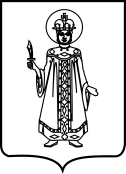 ПОСТАНОВЛЕНИЕАДМИНИСТРАЦИИ ГОРОДСКОГО ПОСЕЛЕНИЯ УГЛИЧ ЯРОСЛАВСКОЙ ОБЛАСТИПОСТАНОВЛЕНИЕАДМИНИСТРАЦИИ ГОРОДСКОГО ПОСЕЛЕНИЯ УГЛИЧ ЯРОСЛАВСКОЙ ОБЛАСТИПОСТАНОВЛЕНИЕАДМИНИСТРАЦИИ ГОРОДСКОГО ПОСЕЛЕНИЯ УГЛИЧ ЯРОСЛАВСКОЙ ОБЛАСТИПОСТАНОВЛЕНИЕАДМИНИСТРАЦИИ ГОРОДСКОГО ПОСЕЛЕНИЯ УГЛИЧ ЯРОСЛАВСКОЙ ОБЛАСТИПОСТАНОВЛЕНИЕАДМИНИСТРАЦИИ ГОРОДСКОГО ПОСЕЛЕНИЯ УГЛИЧ ЯРОСЛАВСКОЙ ОБЛАСТИот25.12.2017№378Об утверждении Положения о производстве земляных работ в городском поселении УгличОб утверждении Положения о производстве земляных работ в городском поселении УгличОб утверждении Положения о производстве земляных работ в городском поселении УгличОб утверждении Положения о производстве земляных работ в городском поселении УгличОтветственный за производство работ от заявителя____________________________________  (ФИО, должность, контактный телефон)Ответственный за производство от подрядчика ____________________________________ (ФИО, должность, контактный телефон)Уполномоченное должностное лицо ________________________(должность лица, выдавшего разрешение)_________________(подпись) «__» ______ 20_ г.                                                                                                                     ______________________  (расшифровка подписи)Разрешение на производство земляных работ получил___________________(подпись) «__» ______ 20_ г.                                                                                                                     _______________________   (расшифровка подписи)Производство работ продлено  с  «___» ______ 20_  г по «___» ______ 20_  г____________________________(должность лица, выдавшего разрешение) Уполномоченное должностное лицо Администрации городского поселения Углич___________________(подпись) __________________  (расшифровка подписи)Производство работ приостановлено   с «____» ______ 20__ г по «___ » ____ 20__  г____________________________(должность лица, выдавшего разрешение) Уполномоченное должностное лицо ОМСУ___________________(подпись) ____________________    (расшифровка подписи)Разрешение закрыто«____» ______ 20__  г____________________________(должность лица, выдавшего разрешение) Уполномоченное должностное лицо ОМСУ___________________(подпись) ______________________          (расшифровка подписи)